Kritika romana V Elvisovi sobi: Presunljivo preprosto o zlu V Elvisovi sobi je roman o odraščanju v času pred razpadom nekdanje skupne države, med njim in po njem. Sebastijan Pregelj je burna dogajanja z restavratorsko natančnostjo in tankočutno dramaturgijo izrisal skozi pogled fanta, ki v tem času iz otroka odraste v moža. Jana, edinca iz povprečne ljubljanske družine osemdesetih let prejšnjega stoletja, spoznamo ob vstopu v prvi razred in ga zapustimo ob osamosvojitveni vojni za Slovenijo, ko nedaleč stran umirajo njegovi nekdanji prijatelji.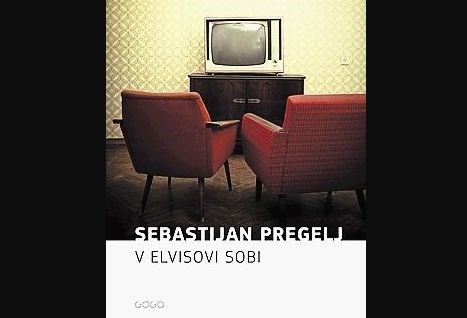 Kritika Jasna Lasja 14. november 2019 14. november 2019 7:48 Ne samo da vzporedno z Janovim zorenjem skozi roman zori tudi jezik, ki v drugem delu privzema slengovsko izrazje, ampak s fantovim dozorevanjem raste tudi njegov mentalno-čustveni angažma ob dogajanjih, ki zloslutno napovedujejo dogajanje na Balkanu v devetdesetih letih.Obravnavani čas je predstavljen skozi individualni, z ideologijo neomadeževan pogled, ki si sprva privošči biti oddaljen, pasiven, v čemer je predvsem čutiti posameznikovo nemoč nad prihajajočim zlom. A ko dogodki poleg njegovih prijateljev neposredno zadevajo tudi Jana, je njegove pasivnosti konec.Konec služenja vojaškega roka v Makedoniji, ko se prijatelji ločijo na železniški postaji, ne vedoč, da se bodo kmalu borili drug proti drugemu, je eden najpresunljivejših zapisov v knjigi. V romanu, spisanem v izrazito realistični maniri, s čimer avtor podčrtuje »preprosto« resničnost opisovanega, presune prav ta preprosta neposrednost in čustvena naravnanost protagonista. Podloženo z resničnimi dogodki, kot so olimpijske igre v Sarajevu, letalska nesreča na Korziki, černobilska katastrofa in seveda Titova smrt, če naštejem le nekatere, delo dobiva epske razsežnosti. Ob tem hkrati izpostavlja pomen (izgube) prijateljstva, lepoto in tegobe odraščanja, medvrstniško nasilje, soočenja s smrtjo, tonečo strpnost medkulturnosti in še kaj.Ob tako naravnani pripovedi si avtor privošči tudi nekaj pomenljivih odmikov. Medtem ko nekajkratni vsevedni vpogled v prihodnost razpre dolgoročne posledice posameznega dogodka in pridobiva pripovedno globino, ima privid nadnaravnega drugačno vlogo. Skrivnostni mož v črnem z začetka, ki pade z Nebotičnika, in se njegova sled ponovno prikaže ob koncu romana, je med drugim metafora za padec velikega voditelja (smrt Tita, tistega, »ki vse vidi«, roman dejansko razdeli na dva dela). Predvsem pa je skorajda neopisljivo nad tlemi, hkrati pa tako zelo pripet nanje konec romana. Novica o prestreljenem Aliju, ki leži nekje v Bosni, se v duhu odraslega Jana izmenjuje z vstopi in izstopi v Elvisovo sobo, v nekdanji prostor svobode, brezkončnih možnosti, prijateljstva, ljubezni in svetle prihodnosti. Vrata, ki jih je realnost za zmeraj zapahnila, zdaj, med visenjem Alijevega življenja na nitki, odpira silna moč Janove domišljije. Intenziteta tako popisanega konca je tolikšna, da je mogoče slišati glasbo, pretečo in neustavljivo, ki ne potihne niti takrat, ko Ali, za njim pa Jan zapreta oči in formalno končata pripoved. Ta bo, predvsem pri bralcih, ki se spominjajo tistega časa, s svojo tematsko izvirnostjo, jezikovno-stilsko doslednostjo in naraščajočo presunljivostjo v njih odzvanjala še dolgo po tistem, ko besed ne bo več. Sebastijan PregeljV Elvisovi sobiSpremna beseda Aljoša HarlamovZaložba Goga, 2019****Priporočamo, kar zdaj berejo drugi